ŽUPANIJA VARAŽDINSKA				                     	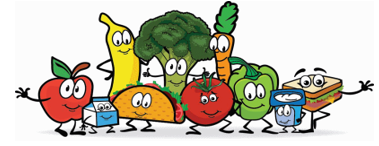 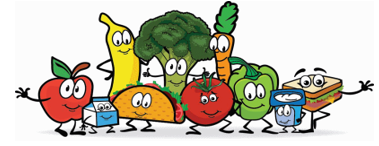 OPĆINA TRNOVEC BARTOLOVEČKIOSNOVNA ŠKOLA TRNOVECU Trnovcu, 25. travnja 2023.g.PRODUŽENI BORAVAK    RUČAK ZA MJESEC SVIBANJ - 2023.	Dodatni obrok poslužuje se nižim razredima u 11:05 sati u razrede, a višim razredima u 12:05 sati                      u blagovaonici.U slučaju potrebe kuharica zadržava pravo promjene jelovnika.Ravnateljica: Radmila SačićDANDATUMPonedjeljak1. 5. 2023.PRAZNIK RADAUtorak2. 5. 2023.PEČENA PILETINA, MLINCI, KROASAN S ČOKOLADOMSrijeda3. 5. 2023.PANIRANI PILEĆI FILE, KRUMPIR NA PLOŠKE, KRUŠKAČetvrtak4. 5. 2023.MLJEVENO MESO, SVRDLA, SALATA, KEKSIPetak5. 5. 2023.VARIVO SA SVINJETINOM, BAKINA KIFLAPonedjeljak8. 5. 2023.SVINJSKI RIŽOTO, SALATA RAJČICA, SOK NEKTARUtorak9. 5. 2023.FRITESI, POMFRIT, KEČAP, KRAFNA S ČOKOLADOMSrijeda   10. 5.2023.GRAH VARIVO S KOBASICAMA, ŠTRUDLA S VIŠNJOMČetvrtak   11. 5.2023.MESNE OKRUGLICE, PALENTA, LEDENI ČAJPetak   12. 5.2023.FINO VARIVO S PURETINOM, MAĐARICAPonedjeljak   15. 5.2023.SVINJSKI PAPRIKAŠ, TJESTENINA, SALATAUtorak   16. 5.2023.SAFALADA, ZELENA SALATA S KRUMPIROM, SOK B+C+ESrijeda   17. 5.2023.PEČENA PILETINA, ŠIROKI REZANCI, SALATAČetvrtak   18. 5.2023.RIŽOTO S PURETINOM, BANANAPetak   19. 5.2023.VARIVO S MESOM, KEKSIPonedjeljak   22. 5.2023.DAN OTVORENIH VRATAUtorak   23. 5.2023.HRENOVKA, POMFRIT, KEČAP, KRUŠKASrijeda   24. 5.2023.ŠPAGETI BOLONJEZ, RAJČICA SALATA, Četvrtak   25. 5.2023.PEČENA SVINJETINA, KRUMPIR NA PLOŠKE, ISO SPORTPetak   26. 5.2023.JUNEĆI PAPRIKAŠ, PALENTA, ŠTRUKLI SA SIROMPonedjeljak   29. 5.2023.ONLINE NASTAVAUtorak   30. 5.2023.DAN DRŽAVNOSTISrijeda   31. 5.2023.DAN ŠKOLE